M.Ed. Special Education Programmes(MEDSEHI, MEDSEMR, MEDSEVI)Session: July, 2012SEMESTER-IASSIGNMENTSCourse Code: MMD-051 & MMD-052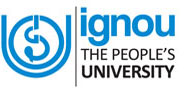 National Centre for Disability StudiesIndira Gandhi National Open UniversityMaidan Garhi, New Delhi-110 068GUIDLINES FOR SUBMISSION OF ASSIGNMENTS The assignments for core papers are compulsory for all.The Assignment Responses (AR’s) may be submitted by hand or sent by registered post/speed post to the Coordinator of your Special Study Centre.All assignments must be handwritten (Exempted only for PH category)You should retain a copy of all the assignments in your own interest.MMD-051: Foundation of EducationAnswer the following questions in about 500 words each.Discuss the sociological perspective of education in terms of children with disabilities. What will be the aims, objectives and curriculum of a school based on naturalism school of thought?Explain all the disabilities with their recent definition.Answer the following question in about 250 words each. Explain the relationship between philosophy and education.Discuss the relevance of Gandhi’s thought for the quality of education in the new era. Distinguish between integrated education and inclusive education.MMD-052: Advanced Educational Psychology and Human DevelopmentAnswer the following questions in about 500 words each.Define personality. Explain psychoanalytical theories of personality.What are the social and psychological issues related to disabilities? How they effect the development of children with disabilities.Define intelligence and differentiate between creativity and intelligence. Explain factor theories of intelligence.Answer the following questions in about 250 words each.Explain constructivist approach to learning. How does it differ from behavioral approach to learningWhat is motivation?  Explain the types of motivation with example.Discuss the problems related to the intelligence testing among children with special needs.M.Ed. Special Education Programmes(MEDSEHI, MEDSEMR, MEDSEVI)SEMESTER-II(July- 2012)ASSIGNMENTSCourse Code: MMDE-054, MMDE-055,                       MMDE056 & MMD-057National Centre for Disability StudiesIndira Gandhi National Open UniversityMaidan Garhi, New Delhi-110 068GUIDLINES FOR SUBMISSION OF ASSIGNMENTS The assignment of MMD-054 is compulsory for all.The Assignment Responses (AR’s) may be submitted by hand or sent by registered post/speed post to the Coordinator of your Special Study Centre. All assignments must be handwritten (Exempted only for PH category)You should retain a copy of all the assignments in your own interest.MMD-054: Methodology in Educational ResearchAnswer the following questions in about 500 words each.Explain all the types of research. Differentiate between qualitative and quantitative research.What do you understand by descriptive statistics? Explain measures of central tendency.What is sampling. What are the methods of sampling explain with examples.What Answer the following questions in about 250 words each.What is pilot study? What is the benefit of doing pilot study?What the methods of data collection in a descriptive research. Explain with suitable example.What do you mean by reliability and validity? What are the types of reliability and validity?MMDE-055: Management in Special EducationAnswer the following questions in about 500 words each.Discuss about the technique you will opt for resolving the conflict in your work place.Give a comparative account of the various approaches of measuring organizational climate.As a special educator, what guidelines will you follow for good classroom management practice?Answer the following questions in about 250 words each.Write about different types of database.Discuss the different barriers of delegation.Differentiate between programmed and non-programmed decisions.MMDE-056: Educational Technology and Special EducationAnswer the following questions in about 500 words each.What do you understand by educational technology? How does it helpful for children with special needs?What is the role of technology in preparation of teaching learning material? Explain with advantages and disadvantages.What do you understand by networking? Explain the need of networking in India.Answer the following questions in about 250 words each.What do you understand by inductive thinking model?“The future of educational technology is brighter in India”. Discuss.How does technology help in building teaching resources for persons with disabilities?MMDE-057: Curriculum Development and Special EducationAnswer the following questions in about 500 words each.Explain in detail the different approaches of functional curriculum. What is core curriculum? Write in detail the various characteristics of core curriculum. What do you understand by curriculum transaction? How can you enhance curricular transaction?Answer the following questions in about 250 words each.Compare all the definitions of curriculum. Explain the stages of curriculum development.Explains the tools and techniques for curriculum evaluation.What are the two main factors of curriculum implementation? Narrate the importance of curriculum evaluation in making the curriculum effective and meaningful.M.Ed. Special Education Programmes(MEDSEHI, MEDSEMR, MEDSEVI)Session: July, 2012SEMESTER-IIIASSIGNMENTSNational Centre for Disability StudiesIndira Gandhi National Open UniversityMaidan Garhi, New Delhi-110 068GUIDLINES FOR SUBMISSION OF ASSIGNMENTS Select Courses according to your specific disability area for writing assignments.The Assignment Responses (AR’s) may be submitted by hand or sent by registered post/speed post to the Coordinator of your Special Study Centre.   All assignments must be handwritten (Exempted only for PH category)You should retain a copy of all the assignments in your own interest.MEDSEHIMMDE-075: Aural Re/habilitation of Children with Hearing ImpairmentAnswer the following questions in about 500 words:-What do you mean by electro- acoustic analysis? Explain  its significance.Explain Auditory Training and Auditory Verbal Therapy (AVT). Enlist the manuals available in India for Auditory Learning.Explain the process of speech production with examples.  Answer any two of in about 250 words each:-What are recent technologies to provide training in speech?Discuss how speech sounds can be taught and improved in various phonetic contexts for an older preschool going child with hearing impairment. What is hearing threshold? Describe the procedures used in audiometry to obtain threshold.MMDE-076: Curriculum and Teaching Strategies for Children with Hearing ImpairmentAnswer the following questions in about 500 words each:-Explain the procedure of curriculum development. How does changing trends effects curriculum development.What kinds of learning difficulties are found in children with hearing impairment. Discuss the remedial techniques to overcome them?Differentiate between Integrated and Inclusive education. Justify “why inclusive education is good for children with disabilities”.Answer any two in 250 words:-Explain the methods of developing writing skills in children with deafness.How computer based assessment is helpful for children with hearing impairement. Explain with example.Explain the system involved in reading process? Compare the development of literacy skills in children with and without hearing impairment.MEDSEMRMMDE-065: Identification and Assessment of Children with Mental RetardationAnswer the following questions in about 500 words each.Discuss classifications ( Medical, Psychological and Educational) of mental retardation with its impact on labeling.Explain the associated conditions with mental retardation. how does associated conditions increase the severity of retardation. Explain  in detailWhat do you mean by accountability? “As a special educator how you can have accountability”. Discuss the statement.Answer the following questions in about 250 words each.What points do you consider while writing an assessment report? explain with examples.Differentiate between habilitation and rehabilitation with examples What do you mean by drama therapy? How it is helpful in the social skills development of children with mental retardation.MMDE-066: Curriculum and Teaching Strategies for Children with Mental                         Retardation Answer the following questions in about 500 words each.What do you mean by AAC? What are the recent AAC devices are available for children with mental retardation.What is CBT? Discuss how it is beneficial for children with mental retardation. explain with examples. What is programmed instruction? Explain the principles of programmed instructions.Answer the following questions in about 250 words each.What do you understand by cross age peer tutoring? Explain with examples.Explain Orton- Gillingham multisensory teaching method.How does disability of a child affect his family?MEDSEVIMMDE-071:  Psycho-Social and Educational of Children with Visual ImpairmentAnswer the following questions in about 500 words:-Explain the process of concept formation in a visually impaired child. how does concept formation in children with visual impairment differ from the children  without visual impairment.Explain the concept of refraction and refractive errors.Explain the associated disabilities in visual impairment. How they effect the development of a visually impaired child?Answer any two in about 250 words each:-What do you mean by educationally blind. Explain what kind of adaptations they require in teaching.What are the pre-requisite for adjustment of children with visual impairment? How a special educator can help them in adjustment process? Justify your answer briefly.What are the causes of visual impairment? how visual impairment can be prevented.MMDE-072: Curriculum and Teaching Strategies for Children with Visual ImpairmentAnswer the following questions in about 500 words:-What are the components of language skills? How does visual impairment effect the language development? Practically analyze with examples.Differentiate between co-curricular activities and plus curricular activities. Can co-curricular activities be substituted with plus-curricular activities? Justify your answer.Explain the role of various senses in language development?Answer any two in about 250 words each:-Explain stages of vocabulary development   along with the stages of   reading. Briefly discuss about primary & secondary deprivation. What are the impacts of these deprivations on concept development of children with Visual Impairment?What do you mean by verbalism? how does it impact the life of children                                                                                                                                                                                                                                                                                                                                                                                                                                                                                                                                                                                                                                                                                                                                                                                                                                                                                                                                                                                                                                                                                                                                                                                                                                                                                                                                                                                                                                     with visual impairment.